Муниципальное дошкольное образовательное учреждение «Детский сад № 70»Консультация для родителей для консультпунктана тему«Развитие воображения: рисунки из круга»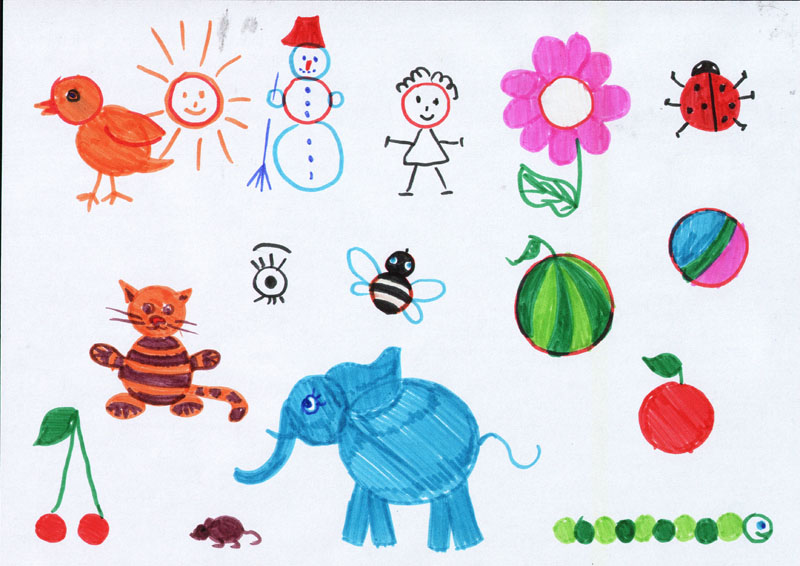 Подготовила: воспитатель по изобразительнойдеятельностиБузанова Альбина ГеннадьевнаЯрославль.В начале и конце учебного год в нашем дошкольном учреждении проводится диагностическое обследование для определения уровня развития художественно-творческих способностей детей 5-7 лет. Диагностика осуществляется по методике Комаровой Т.С. по следующим критериям:Самостоятельность замысла;Оригинальность изображения;Стремление к наиболее полному раскрытию замысла.В качестве тестового детям 5-6 и 6-7 лет предлагается задание на дорисовывание шести кругов одинаковой величины (диаметр 4 см).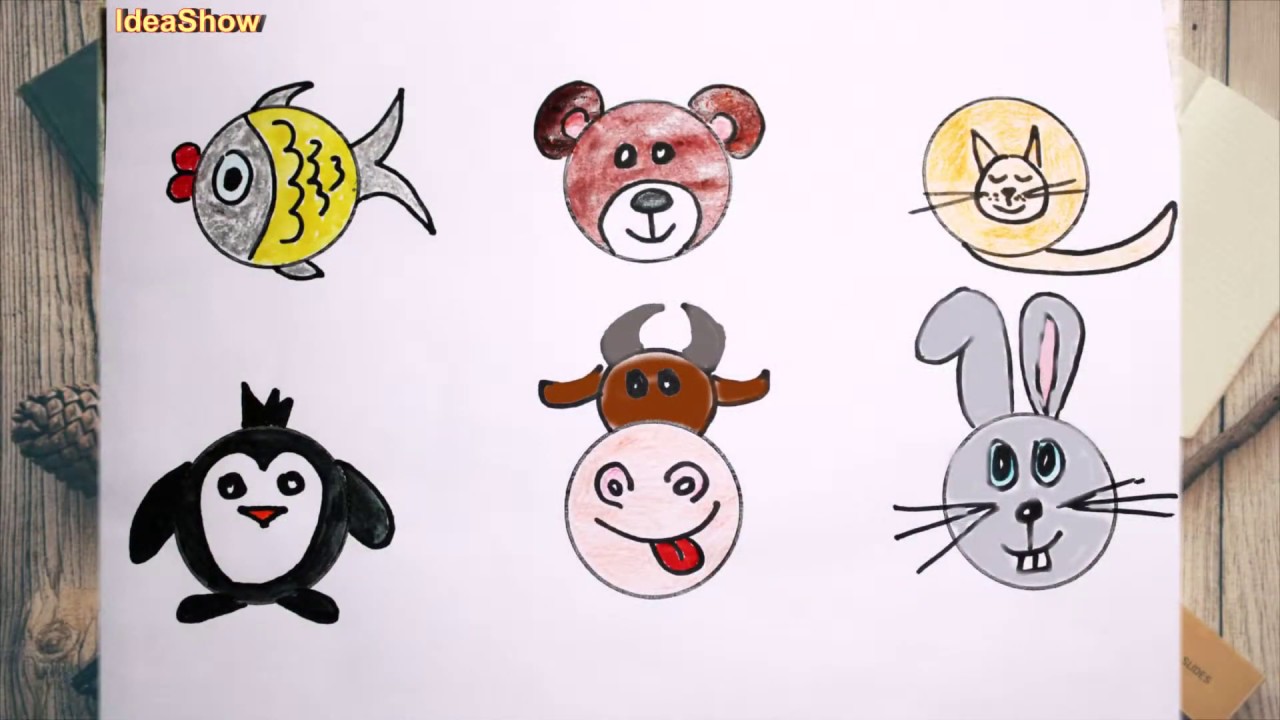 Здесь важно, чтобы ребёнок каждый круг превратил в предмет и не повторялся. Например, очень часто все шесть кругов ребенок превращает во фрукты или овощи: яблоко, апельсин, мандарин, помидор, картофель, капуста. Или так: мячик, шарик, новогодний шарик, мыльный пузырь. Здесь речь идет о низком уровне развития воображения. И простое, казалось бы, задание для ребёнка оказывается сложным. Но есть отличный способ развития детского воображения и фантазии: увлечь ребенка рисованием – научить его рисовать, исходя из заданного параметра. В данном случае это – круг. Что можно нарисовать из круга? Думаю, взрослый человек скажет: мячик, шарик, яблоко, солнышко и… задумается.  А что можно нарисовать из двух кругов одновременно? Или из трех? Уже потяжелее. Так сразу и не скажешь. Надо подумать подольше. А многие заходят в интернет и ищут подсказку там. А почему? Да все очень просто: у многих взрослых хорошо воображение, у других- не очень, а у кого-то его просто нет.  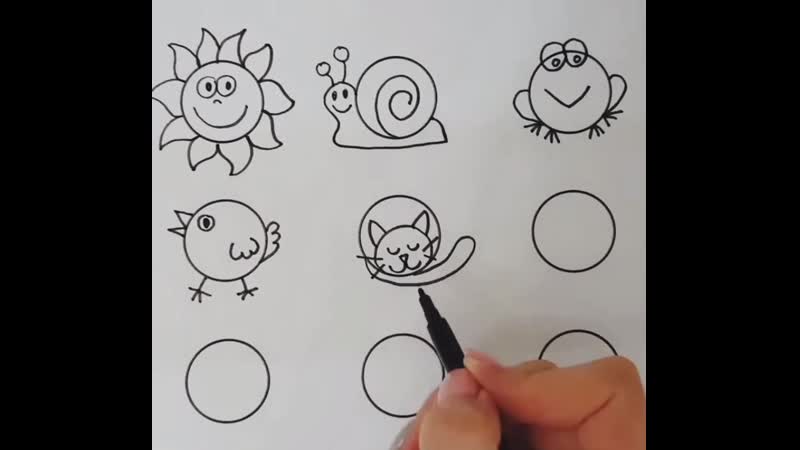 Из одного круга более оригинальным считается рисунок головы человека, мордочки животного, или животное полностью: кошечка, собачка, рыбка, птичка, божья коровка или вообще персонаж – смешарик. Круг можно превратить в будильник, планету, летающую тарелку, драгоценное колье, иллюминатор ракеты. Из двух кругов можно нарисовать велосипед, гантелю, очки или ножницы, а из трех кругов – светофор, снеговик или гусеницу. Это очень простое задание позволяет определить хорошо ли развито у нас воображение. Воображение - это очень важная часть нашей с вами жизни.Но особенно важно развивать воображение у детей с самого детства. От воображения зависит, как ребенок сможет устроиться в жизни и чем будет заниматься, когда вырастет. Если вы решили развивать воображение своего ребенка, то начните с рисования из фигур. Предложите своему ребенку дорисовать круги (а следующий этап - квадраты или треугольники, используя шаблоны). Совсем маленькому ребенку, можно показать один круг, и спросить, что можно из него нарисовать. Предложить ещё один круг, но пусть это будет уже другой рисунок. Если он справиться с этим заданием, тогда можно предложить ребенку нарисовать один предмет из двух кругов (например, очки). 1. Лягушка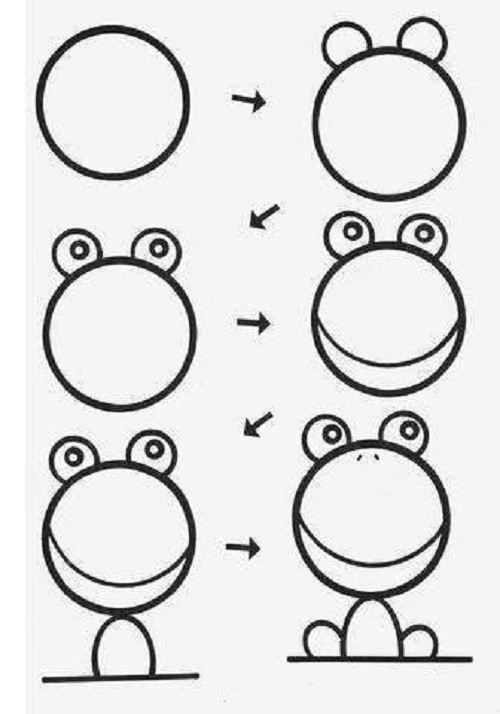 2. Зайчик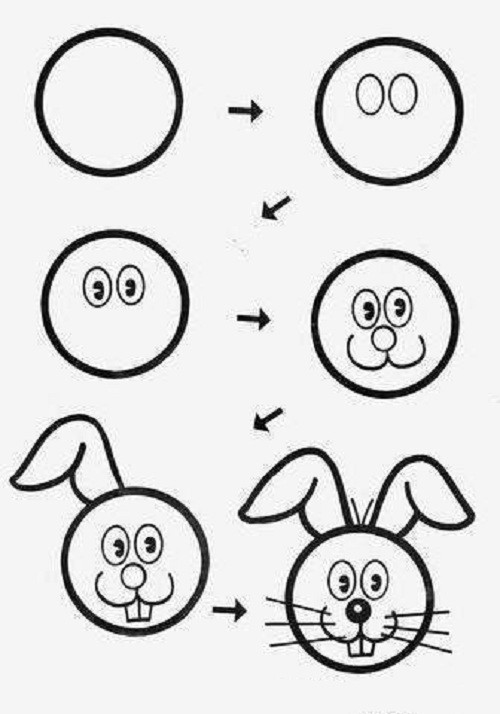 2. Голова человечка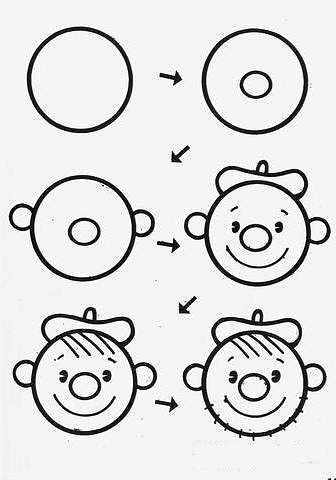 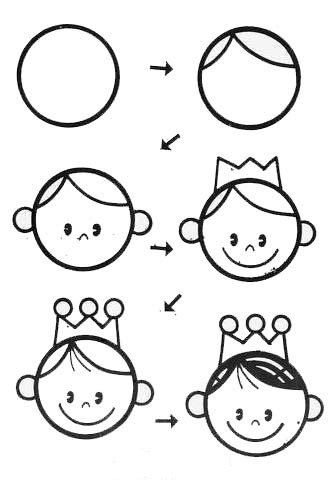 3. Курочка и коровка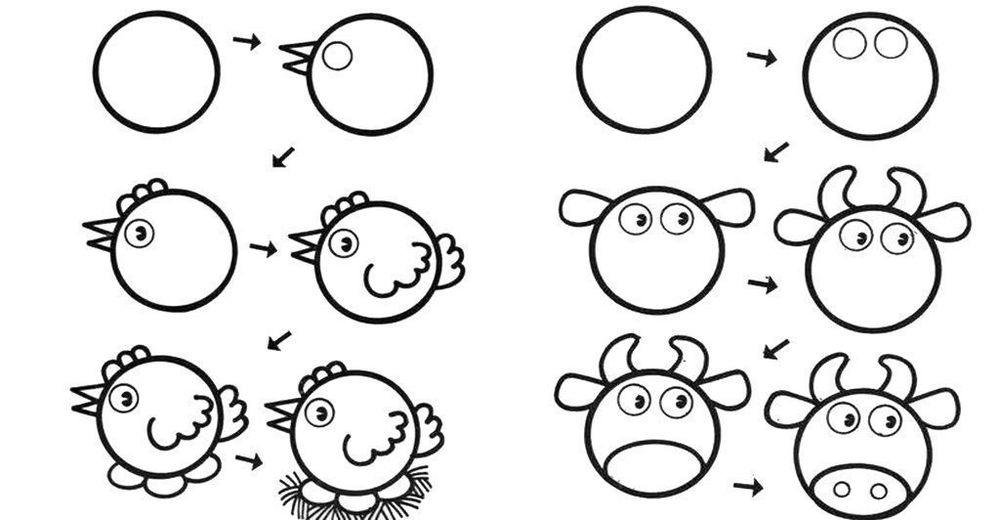 4. Крабик и черепашка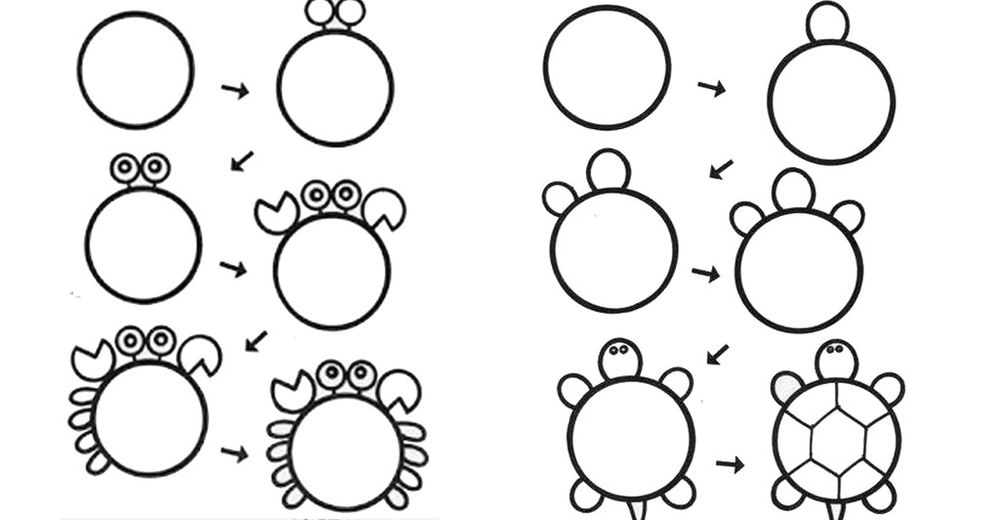 5. Кошечка и сова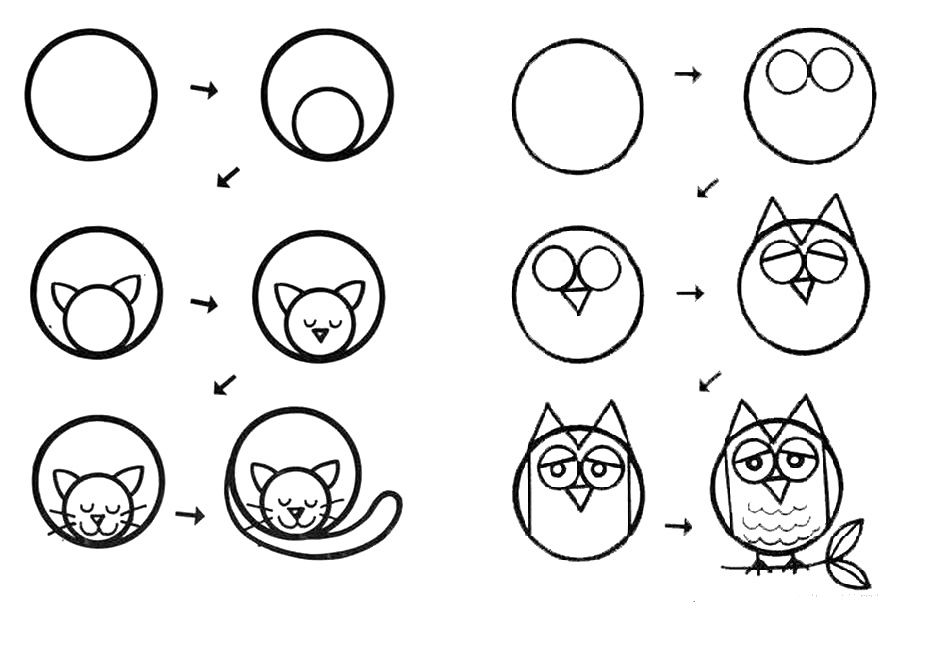 6. Улитка и медвежонок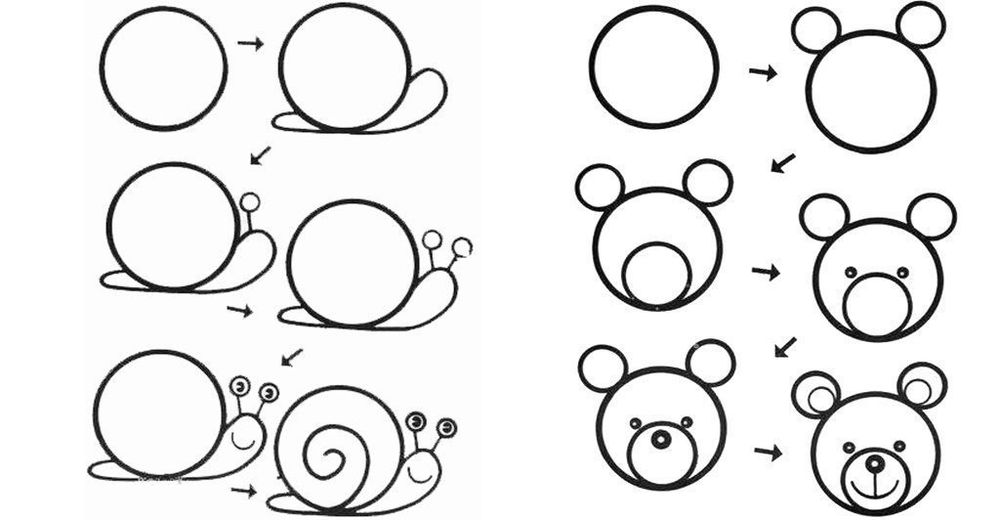 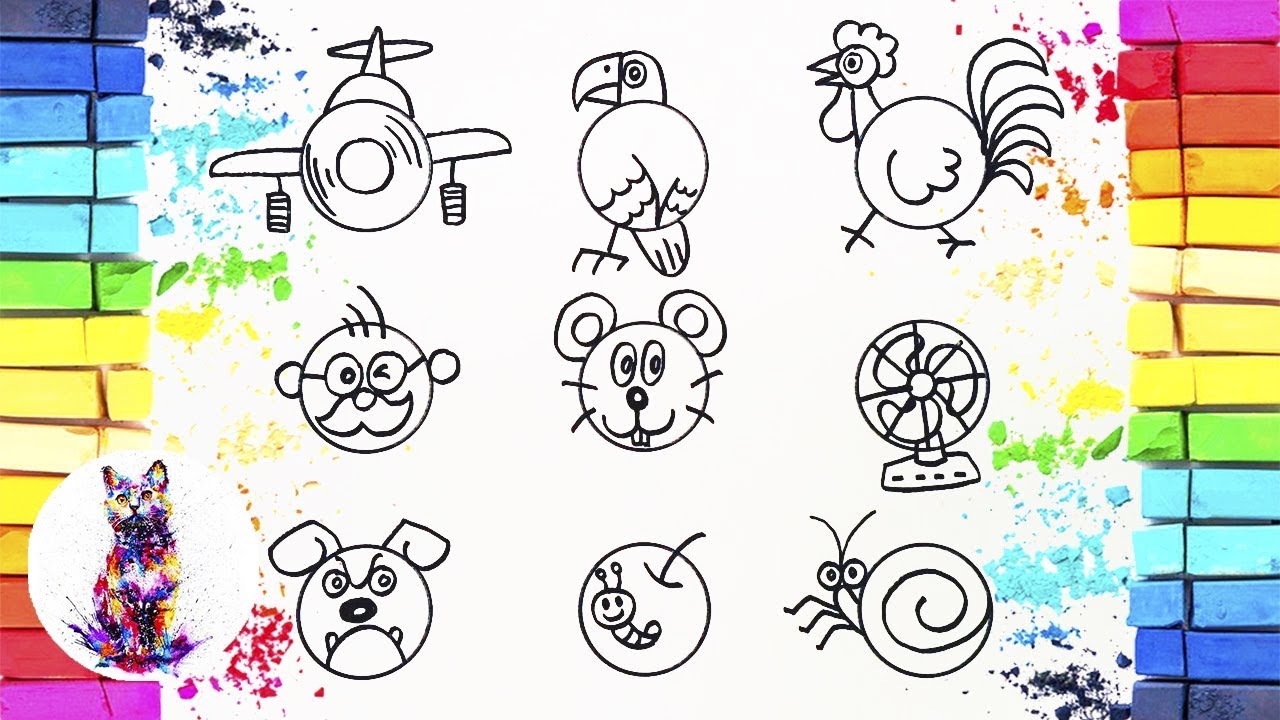 Эти простые схемы легко запоминаются и позволяют генерировать множество других рисунков по тому же принципу. Таким образом у детей развивается логика, смекалка и оттачиваются художественные навыки. 